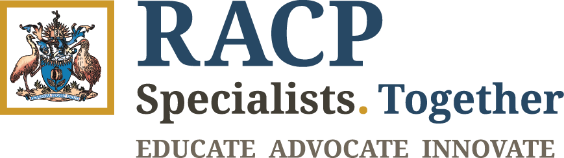 ANNUAL GENERAL MEETINGQUESTION FORM Areas of Interest to Members Your questions as Members of the College are important to us. Please use this Form to submit any questions about the College that you would like us to respond to at the College’s Annual General Meeting (“AGM”) to be held on Friday, 17 May 2024. Your questions should relate to matters that are relevant to:The business of the AGM as outlined in the accompanying Notice of Meeting and Explanatory Notes; orThe College’s Auditors, Grant Thornton, if the question is relevant to the content of the Auditor’s Report or the conduct of the audit of the financial statements and reports for the year ended 31 December 2023.This Form must be sent to the College by 5.00pm (AEST) 7.00pm (NZST) on Friday, 3 May 2024, via the options listed at the end of this form.During the course of the AGM, the President-elect (as Chair of the AGM) will endeavour to address as many of the more frequently raised questions or concerns as possible, and where appropriate, will allow a representative of the College’s Auditor, Grant Thornton, the opportunity to answer written questions submitted to the Auditor. However, there may not be sufficient time available at the AGM to address all questions raised. Please note that individual responses may not be provided to all questions or concerns raised, but questions received, and answers provided will be posted to the website, on a non-attributable basis. Questions for the President-elect (on items of Business)Questions for the AuditorPlease use a copy of this form for any additional questions you may wish to raise.HOW TO SUBMIT THIS FORMBy email:			companysecretary@racp.edu.auBy mail or delivery to:	The Company SecretaryThe Royal Australasian College of Physicians145 Macquarie StreetSydney NSW 2000Australiasubmissions will close at 5.00pm (AEST) 7.00pm (NZST) on FRIDAY, 3 MAY 2024Question(s) Question(s) 